YOU ARE YOUR BRANDInvest in yourself and your tools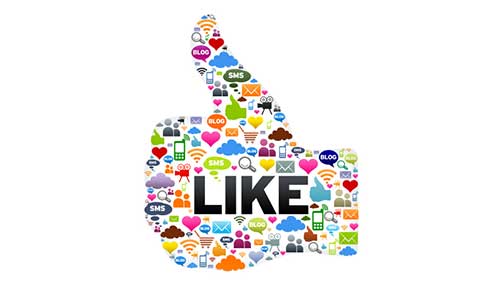 Why Social Media?Brand ManagementEnables you to protect and promote YOUR brand More ways to tell your personal story The conversation already is taking place; you cannot help shape it if you are not part of it Relationship Cultivation Connect with key audiences: customers, media, influencers, business stakeholders, etc. In your case: future employers!!! Reach people where they are instead of requiring them to come to you Music Twitter Chats #MBizChat @mbizchat
Mondays at 9:00 PM EST #MusEdChat @jguarr
Mondays 5:00 PM EST #MusicIntern @KatieReilly06 (she also produces a weekly newsletter you’ll want to follow!) Sundays 9:00-10:00 PM EST Tips for Your Social Media Content It’s not all about you Show interest in needs of others not just yours Be responsive Don’t ask a question and then walk away from the conversation. Tune into Twitter chats and participate! Think headline, not article First, get attention with your post. Then add ?, action, or link Tell good stories Less statistics. More stories. Keep it short and sweet 71-100 characters for Tweets, 40 characters for status updates, 6 characters for hashtags (are ideal) Not all channels are equal Vary content on each network and don’t auto-post between your platforms (seriously, don’t.) Pictures are worth 1,000 Words Posts containing images are 3x more likely to create engagement Space out your posts Aim for at least an hour in-between tweets (unless live tweeting or twitter chat) Cite. Your. Sources. We all know you’re brilliant, but never take credit for someone else’s work Monitor Trending Topics So you can sound cool when you’re up to date with what’s going on, and more importantly, so you can join in on the conversation Tips for Writing Posts Pose Questions (engagement is key!) Include a call to action Choose a variety of topics Take advantage of opportunities to tag other pages and use trending hashtags It’s ok to use exclamation points!, bold, or ALL CAPS, and bullet points to break up information Use hashtags if applicable (ex: LinkedIn doesn’t use hashtags) Do ur bestz to use korrect GrAmMeR When in doubt, share a picture or video When still in doubt, share a recent industry article with your opinion People love behind-the-scenes content. LOVE IT. Breaking news and exclusive content will be your best friend Share factoids or statistics Avoid posting content on the hour :00 (too much saturation) Be creative. Never use a generic title line, always jazz up your content to catch the attention of your followers: Use numbers, digits, and listsBad: Write a SongGood: How to Compose Your Own Song: Songwriting 101When in doubt, remember to include a Who, What, When, Where, or Why to articulate to readers the kind of information you intend to provideAddress Readers in 2nd Person Don’t Leave for Your Gig without this Emergency Checklist! Things to Remember Before you post...THINK! T = is it true?
H = is it helpful?
I = is it inspiring? N = is it necessary? K = is it kind? Kristen Rencher Nuss|Kristen.R.Nuss@gmail.com|www.linkedin.com/in/KristenNuss